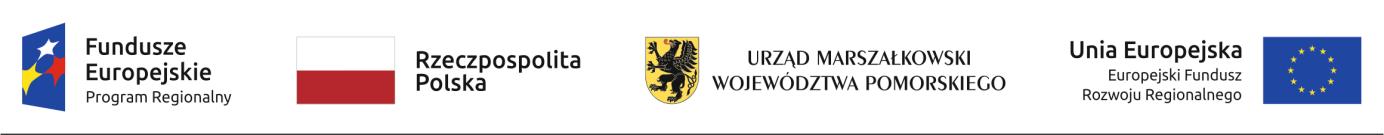 Załącznik nr 3pieczęć firmowa WykonawcyFORMULARZ OFERTOWYNazwa Wykonawcy	……………………………………………………………………….Siedziba …………………………………………………………………………………….	Kod, miejscowość, ulica , województwo, powiatTel. ………………………..	fax………………………	Regon	………………………….NIP…………………………	e-mail	…………………………………………………..Nawiązując do zapytania ofertowego na zadanie pn: pełnienie funkcji osoby świadczącej usługę kontroli technicznej odbioru urządzeń do projektu dotyczącego zakupu, dostawy i montażu gruntowych pomp ciepła w budynku użyteczności publicznej; Szkoły Podstawowej im. Aleksandra Labudy w Strzepczu, na działce ew. nr 529/6, obręb 0007 Strzepcz, na terenie gminy Linia w ramach Programu pn.: „ODNAWIALNE ŹRÓDŁA ENERGII ORAZ INSTALACJE SOLARNE NA TERENIE GMINY MIASTA REDY I MIASTA PUCK ORAZ GMINY LUZINO, LINIA, ŁĘCZYCE I GNIEWINO”. Przedmiot zamówienia współfinansowany jest przez Unię Europejską, w ramach Regionalnego Programu Operacyjnego Województwa Pomorskiego na lata 2014-2020, Osi Priorytetowej 10 Energia, Działania 10.03.  Odnawialne źródła energii, Poddziałania 10.3.1 Odnawialne źródła energii – wsparcie dotacyjne współfinansowanego z Europejskiego Funduszu Rozwoju Regionalnego, oferuję wykonanie zamówienia za cenę ryczałtową
brutto:………………………………………………….zł (słownie:………………………………….),
Termin realizacji zamówienia: zgodnie z zapytaniem ofertowym.Niniejszym oświadczam, że:- w podanej cenie brutto, uwzględnione zostały wszystkie koszty wykonania zamówienia,  w tym wszelkie, opłaty i podatki, które mogą wystąpić przy realizacji przedmiotu zamówienia, wyliczone z należytą starannością oraz zgodnie z obowiązującymi przepisami i wymaganiami Zamawiającego, określonymi w zapytaniu ofertowym.- zapoznałem się z treścią specyfikacji warunków zamówienia oraz projektowanymi postanowieniami umowy i nie wnoszę do nich zastrzeżeń oraz przyjmuje warunki w nich zawarte. - w przypadku wybrania mojej oferty zobowiązuję się do zawarcia umowy  w miejscu i terminie wyznaczonym przez Zamawiającego, na warunkach określonych 
w zapytaniu ofertowym.- wypełniłem obowiązki informacyjne przewidziane w art. 13 lub 14 RODO* wobec osób fizycznych, od których dane osobowe bezpośrednio lub pośrednio pozyskałem w celu ubiegania się o udzielenie zamówienia w niniejszym postępowaniu.podpis i pieczęć Wykonawcy